V CONGRESOAsociación Argentina de Estudios sobre Cine y Audiovisual  Perspectivas contemporáneas del audiovisual: cine, televisión y nuevas pantallas  SEGUNDA CIRCULAR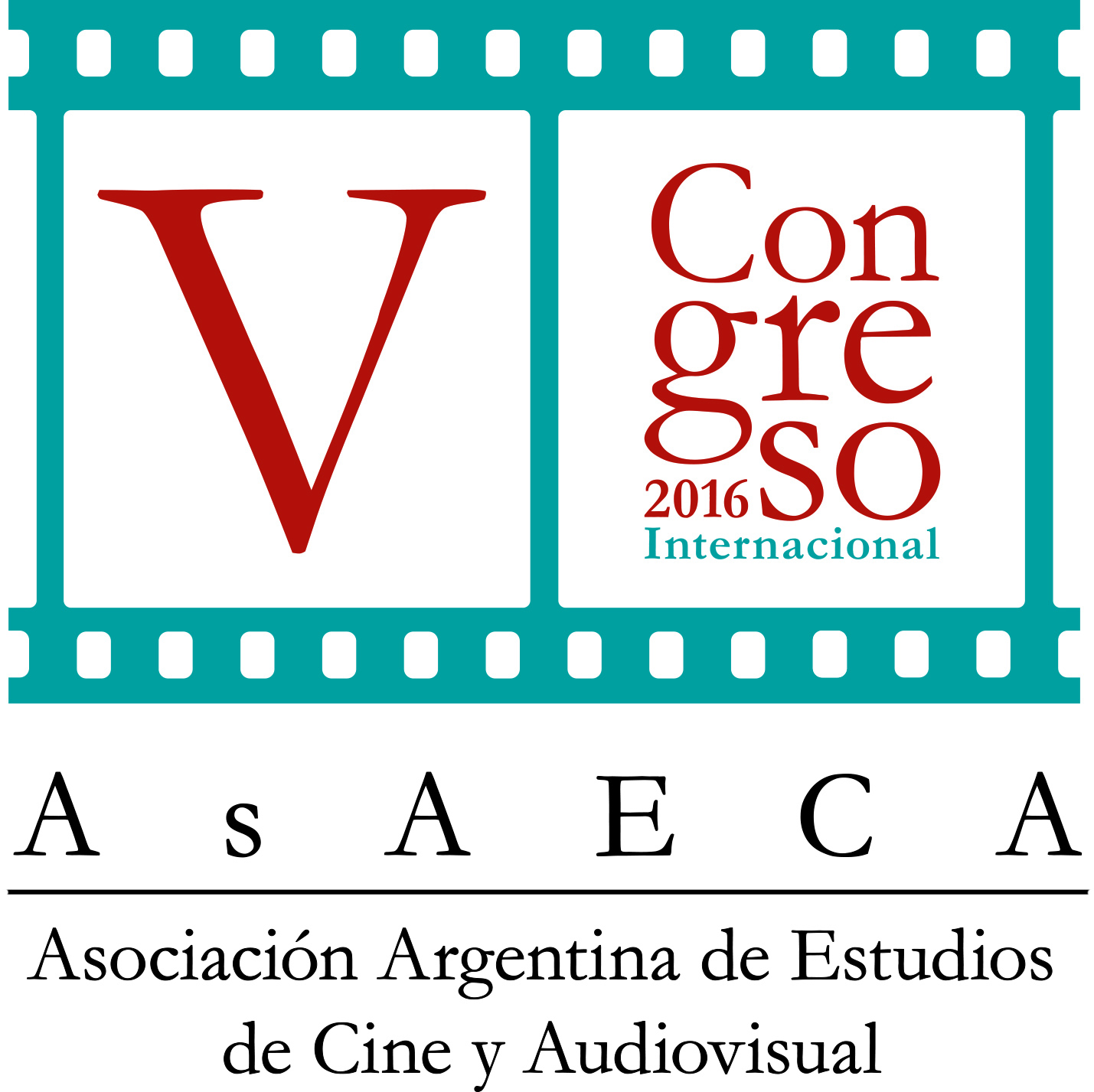 La Asociación Argentina de Estudios de Cine y Audiovisual (AsAECA) convoca a investigadores, profesionales, docentes y estudiantes a participar en el V Congreso Internacional AsAECA, a realizarse entre el 9 y 11 de marzo de 2016 en la Universidad Nacional de Quilmes.Al igual que en sus cuatro ediciones anteriores, este Congreso reafirma uno de los objetivos principales de la Asociación: afianzar el campo de estudios sobre Cine y Medios Audiovisuales en Argentina mediante la puesta en común, la discusión y la difusión de los avances y resultados de investigaciones producidas en el país y en el exterior.Cronograma presentación de Resúmenes, Ponencias y otros:Fecha límite para el envío de Resúmenes: 15 de agosto de 2015Comunicación de aceptación de propuestas:15 de septiembre de 2015Fecha límite para el envío de Ponencias:10 de diciembre de 2015Fecha límite para propuestas de exhibición de tesinas audiovisuales de carreras de cine y afines (realizadas desde 2013): 15 de Septiembre  de 2015Fecha límite para propuestas de presentación de libros y revistas: 15 de Septiembre  de 2015Comunicación de aceptación de propuestas de libros y tesinas: 15 de febrero de 2016EjestemáticosPerspectivas historiográficas contemporáneas del audiovisual y de las nuevas pantallasRegistros de lo real. Tradición e Hibridación.Archivos, patrimonio y metodología de la guardaPrácticas y perspectivas a partir de la nueva legislaciónEducación y audiovisualRepresentaciones audiovisuales del género y las sexualidadesEstilo, narrativas y figuraciones en lo audiovisual.Teoría y critica del audiovisualCriterios para la selección de Ponencias: El contenido del resumen deberá incluir: Fundamentación del tema -Propuesta teórico metodológica -Hipótesis de trabajo -Etapa en que se encuentra el desarrollo del que surge el trabajo presentado: investigación en sus comienzos, investigación en desarrollo, investigación avanzada, etc. -Bibliografía (3 o 4 autores como referencia). El Abstract deberá contener hasta500palabras enfuenteTimesNewRoman12El envío podrá hacerse a través de la siguiente página: http://asaeca.uvq.edu.ar/Los resúmenes presentados serán evaluados por el Comité Científico del Congreso  ASAECA 2016 que comunicará por correo electrónico la aceptación o rechazo de las propuestas, después de lo cual cada participante deberá efectivizar su inscripción al V Congreso a través del formulario disponible en el sitio http://asaeca.uvq.edu.ar/formulario según el cronograma indicado más abajo. Se aceptará sólo un trabajo por autor/a. Los mismos deberán indicar los recursos tecnológicos que se requerirán para su presentación.Una vez aceptadas las propuestas, las ponencias completas deberán ser enviadas a través de la página http://asaeca.uvq.edu.ar/ antes del 10 de diciembre  para su inclusión en el Programa y las Actas del Congreso (CD). Allí mismo, los  autores  deberán  expresar su consentimiento para ser incluidos en la publicación de las actas.INSCRIPCION: Categorías y cronograma de pagosAranceles Congreso 2016ProfesionalesEstudiantes de PosgradoEstudiantesExpositor + Membresía (2 años)$ 800.-$ 600.-Gratis (sin certificado)$ 50.-(con certificado)Asistente + Membresía (2 años)$ 650.-$ 450.-Gratis (sin certificado)$ 50.- (con certificado)No socio expositor$ 700$ 500.- Gratis (sin certificado)$ 50.- (con certificado)No socio asistente$ 200.-$ 100.-Gratis (sin certificado)$ 50.- (con certificado)ArancelesCongreso 2016ProfesionalesEstudiantes de PosgradoEstudiantesExpositor + Membresía (2 años)$ 900.-$ 700.-Gratis (sin certificado)$ 60 .- (con certificado)Asistente + Membresía (2 años)$ 750.-$ 550.-Gratis (sin certificado)$ 60.- (con certificado)No socio expositor$ 800$ 600.- Gratis (sin certificado)$ 60.- (con certificado)No socio asistente$ 300.-$ 200.-Gratis (sin certificado)$ 60.- (con certificado)